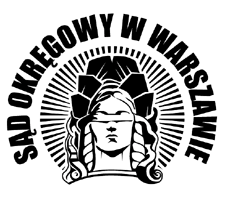 ZARZĄDZENIE NR 3408/2023PREZESA SĄDU OKRĘGOWEGO W WARSZAWIEz dnia 27 listopada 2023 r.w sprawie wprowadzenia Harmonogramu dyżurów rozpoznawania odwołania od decyzji 
o zakazie zgromadzenia w pierwszoinstancyjnych wydziałach cywilnych 
Sądu Okręgowego w Warszawie na 2024 rokW wykonaniu dyspozycji § 4 ust. 5 załącznika nr 1 do Zarządzenia nr 8/2020 Prezesa Sądu Okręgowego w Warszawie z dnia 20 stycznia 2020 r. w sprawie wprowadzenia w Sądzie Okręgowym w Warszawie Procedury postępowania w zakresie prawa o zgromadzeniach, zarządzam co następuje: § 1.Wprowadzam Harmonogram dyżurów rozpoznawania odwołania od decyzji o zakazie zgromadzenia w pierwszoinstancyjnych wydziałach cywilnych Sądu Okręgowego w Warszawie na 2024 rok, stanowiący Załącznik do niniejszego zarządzenia.§ 2.Zarządzenie wchodzi w życie z dniem podpisania. z up. PrezesaSądu Okręgowego w WarszawieWiceprezesSądu Okręgowego w WarszawieAgnieszka Sidor-Leszczyńska